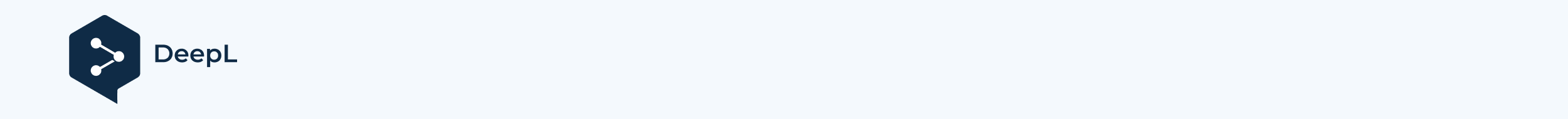 2.2 Podgląd - Jak skonfigurować NVR5xxx-4KS2 dla drukarki fiskalnej POSNET?Zmodyfikowano dnia: Tue, 17 Sep, 2019 at 5:08 PM【1】 Model produktu（Wersja）                  Model NVR: NVR5-4KS2, wersja firmware: podstawowa wersja firmware【2】 Opis problemu                  Mamy rodzaj POS (POSNET), jest bardzo popularny w małych sklepach, a niektórzy klienci mają pewne problemy podczas konfigurowania POS w naszym NVR, ten dokument pokazuje szczegóły dotyczące konfiguracji POSNET.【3】 Przetwarzanie problemów i przyczyny źródłowe                   Null【4】 Rozwiązanie1. najpierw podłącz NVR5-4KS2 do przełącznika, POS do przełącznika, PC do przełącznika. Następnie ustaw te trzy urządzenia w tym samym segmencie sieci.   Sposób ustawiania adresu IP dla POS:Prasa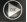 a następnie                2 Konfiguracja                       2 Konfig. Sprzetu                         8 TCP/IP2.Ustaw konfigurację w NVR:SETUP--EVENT--POS, włączenie funkcji POS, typ protokołu 'POSNET', typ połączenia 'TCP_CLIENT', włączenie informacji POS.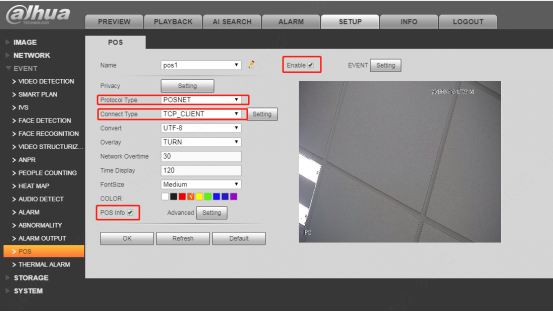 Następnie kliknij "Ustawienia", aby wprowadzić adres IP.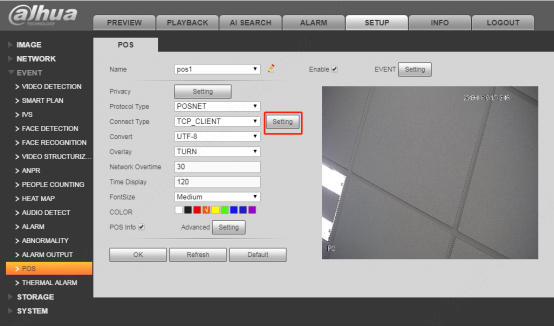 Po kliknięciu "ustawienia", ustaw źródłowy adres IP (adres IP POS) i docelowy adres IP (adres IP NVR).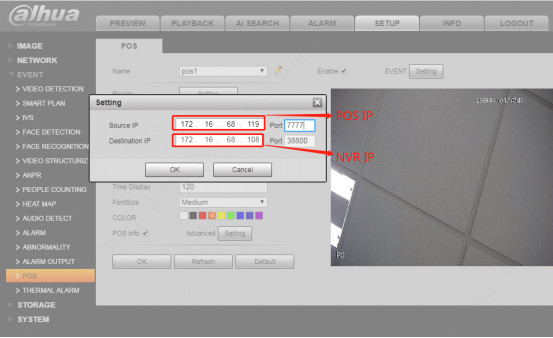 3. ustawić port POSPrasaa następnie            2 Konfiguracja              1 Parametry ogólne                7 Funkcje komunikacji                  1 Interfejs PCA następnie naciśnij przyciskmożna ustawić port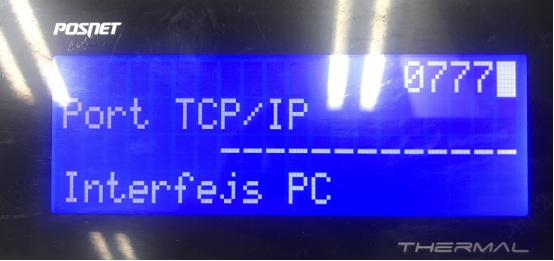 4.Użyj oprogramowania POSNET Fiscal Printer control software(PXE_Sender_ENG)Sprawdź informacje na poniższym obrazku (IP POS, port POS), a następnie kliknij 4 "test połączenia", zobaczysz "test połączenia zakończony powodzeniem".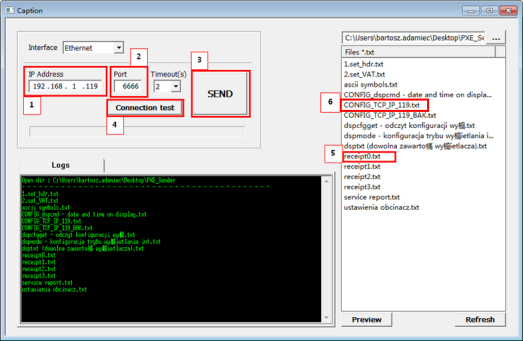 Możemy kliknąć 5, a następnie kliknąć "wyślij", zobaczysz następujący obrazek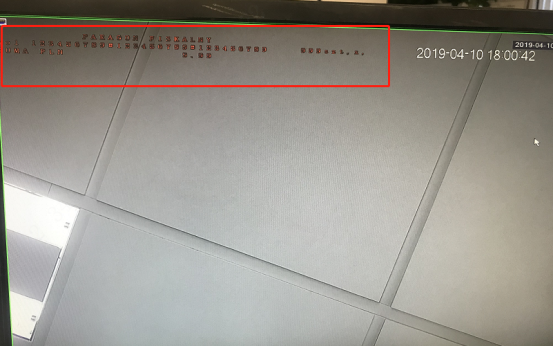 